ПОЛОЖЕНИЕ О РАБОЧЕЙ ПРОГРАММЕ УЧИТЕЛЯ МАОУ СОШ №76 имени Д.Е.ВАСИЛЬЕВА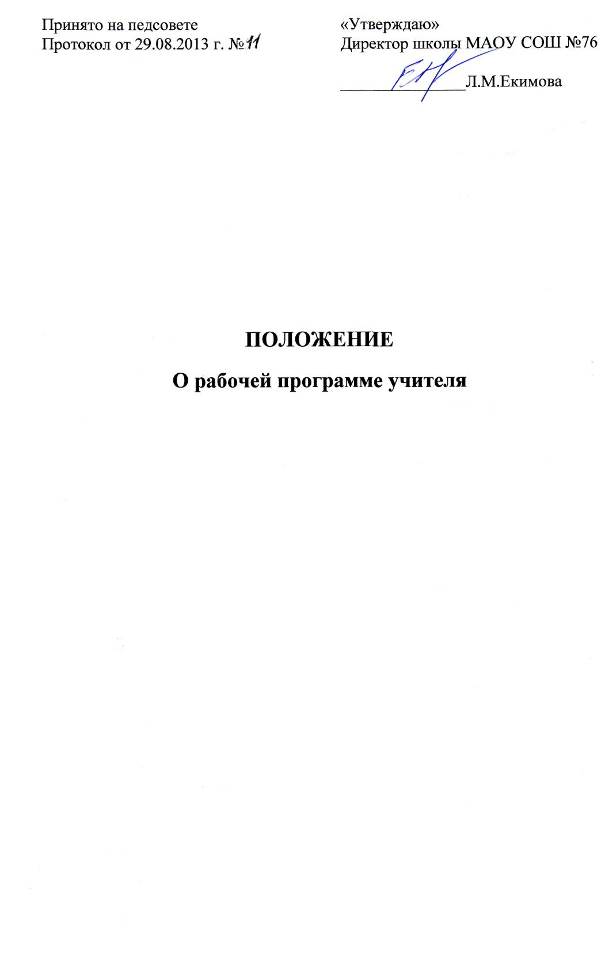 ОБЩИЕ ПОЛОЖЕНИЯНастоящее Положение о рабочей программе(в дальнейшем – Положение) разработано на основе  273-ФЗ  ''Об образовании РФ" от 29.12.12, Федерального государственного образовательного стандарта начального общего образования (далее – ФГОС НОО),  Федерального государственного образовательного стандарта основного общего образования (далее – ФГОС ООО), Федерального государственного образовательного стандарта среднего общего образования (далее – ФГОС СОО), образовательной программы школы и Устава муниципального автономного общеобразовательного учреждения «Средняя общеобразовательная школа №76 имени Д.Е.Васильева» ( в дальнейшем – Школа).1.2.  Рабочая программа по учебному предмету (далее Программа) - нормативно-правовой документ, характеризующий систему организации образовательной деятельности педагога, определяющий объем, порядок, содержание изучения и преподавания учебной дисциплины или образовательной области (элективного курса, курса дополнительного образования), формы, методы и приемы организации образовательного процесса, основывающийся на государственном образовательном стандарте (федеральном и региональном компонентах, компоненте образовательною учреждения), примерной   и   (или)   авторской   программе   по  учебному   предмету   (образовательной области), составляющийся с учетом особенностей Школы и особенностей учащихся конкретного класса. 1.3. Рабочие программы учебных предметов, курсов, в том числе внеурочной деятельности должны обеспечивать достижение планируемых результатов освоения основной образовательной программы.1.4. Рабочие программы учебных предметов, курсов, в том числе внеурочной деятельности разрабатываются на основе требований к результатам освоения основной образовательной программы с учетом программ, включенных в ее структуру.1.5. Положение   регламентирует   порядок   разработки   и   реализации   рабочих   программ учителями (педагогическими работниками) Школы.1.6. Настоящее Положение рассматривается школьными методическими объединениями, принимается Педагогическим советом и утверждается директором Школы.1.7. Настоящее Положение является локальным нормативным правовым актом, регламентирующим деятельность образовательного учреждения.1.8. Настоящее Положение принимается на неопределенный срок. Изменения и дополнения к Положению рассматриваются школьными методическими объединениями, принимаются в составе новой редакции Положения Педагогическим советом Школы и утверждаются директором Школы.ЦЕЛИ ПРОГРАММЫ2.1. Обеспечение конституционного права граждан Российской Федерации на получение качественного общего образования2.2. Создание условий для планирования, организации и управления образовательным процессом по определенной учебной дисциплине (образовательной области).2.3. Обеспечение достижения обучающимися Школы результатов обязательного минимума содержания общего образования в соответствии с ФГОС НОО, ФГОС ООО, ФГОС СОО.2.4. Повышение качества образования в Школе.2.5.Обеспечение качественной подготовки выпускников общеобразовательной организации.ЗАДАЧИ ПРОГРАММЫ3.1. Дать представление о практической реализации компонентов федерального государственного образовательного стандарта при изучении конкретного предмета (курса).3.2. Определить конкретное содержание, объем, порядок изучения учебной дисциплины (курса) с учетом целей, задач и особенностей учебно-воспитательного процесса образовательного учреждения и контингента обучающихся.ФУНКЦИИ ПРОГРАММЫ4.1. Нормативная: программа является документом, обязательным для выполнения в полном объеме.4.2.  Целеполагание: программа определяет ценности и цели, ради достижения которых она введена в ту или иную образовательную область.4.3. Определение содержания образования: программа фиксирует состав элементов содержания, подлежащих усвоению учащимися (требования к минимуму содержания), а также степень их трудности.4.4. Процессуальная: программа определяет логическую последовательность усвоения элементов содержания, организационные формы и методы, средства и условия обучения.4.5. Оценочная: программа выявляет уровни усвоения элементов содержания, объекты контроля уровня обученности обучающихся.ТЕХНОЛОГИЯ РАЗРАБОТКИ ПРОГРАММЫРабочая программа по учебному предмету (курсу) составляется учителем, педагогом дополнительного образования по определенному учебному предмету - на уровень обучения,по курсу (элективному, курсу дополнительного образования) - на учебный год.Проектирование содержания образования на уровне отдельного учебного предмета (курса) осуществляется индивидуально каждым педагогом. Методическое руководство и консультирование осуществляет руководитель ШМО.6.  СТРУКТУРА И ОФОРМЛЕНИЕ ПРОГРАММЫ6.1. Структура Программы является формой представления учебного предмета (курса) как целостной системы, отражающей внутреннюю логику организации учебно-методического материала, и включает в себя следующие обязательные элементы:6.1.1. титульный лист;6.1.2. аннотацию к учебному курсу, по которому будет реализована программа;6.1.3. планируемые результаты освоения учебного предмета, курса в соответствии с ФГОС НОО, ФГОС ООО и ФГОС СОО;6.1.4. обязательный минимум содержания образования по предмету в соответствии с ФГОС НОО, ФГОС ООО и ФГОС СОО;6.1.5.  тематическое планирование по каждой параллели;6.2. Рабочие программы курсов внеурочной деятельности должны содержать:6.2.1. титульный лист;6.2.2. аннотацию к учебному курсу, по которому будет реализована программа;6.2.3. планируемые результаты освоения курса внеурочной деятельности в соответствии с ФГОС НОО, ФГОС ООО и ФГОС СОО;6.2.4. содержание курса внеурочной деятельности с указанием форм организации и видов деятельности;6.2.5. тематическое планирование.6.3. Текст Программы набирается в текстовом редакторе шрифтом Times New Roman 12, одинарный межстрочный интервал, переносы в тексте не ставятся, выравнивание по ширине, абзац 1.25 см, поля со всех сторон ; центровка заголовков и абзацы в тексте выполняются при помощи средств текстового редактора, листы формата А4. Таблицы вставляются непосредственно в текст и должны быть отделены от предыдущего и последующего текста одним интервалом.ОТВЕТСТВЕННОСТЬ ЗА РАЗРАБОТКУ И РЕАЛИЗАЦИЮ ПРОГРАММЫОтветственность за своевременную разработку Программы, ее соответствие настоящему Положению и последующую реализацию в полном объеме утвержденной Программы возлагается на учителя (педагогического работника) Школы.УТВЕРЖДЕНИЕ ПРОГРАММЫ8.1 Учитель (педагогический работник) Школы, разработав Программу, представляет ее на рассмотрение соответствующего школьного методического объединения учителей и после рассмотрения, не позднее 20 августа текущего года передает ее администрации школы на согласование и последующее утверждение.8.2. Программа утверждается ежегодно до начала очередного нового учебного года (до 31августа текущего года включительно) приказом директора Школы.8.3. Утверждение Программы предполагает согласование у заместителя директора по учебно-воспитательной работе. В случае необходимости, в процессе согласования Программы, заместитель директора по учебно-воспитательной работе может обратиться к руководителю соответствующего муниципального методического объединения учителей, который, в свою очередь, оформляет заключение с предложением согласовать или отправить на доработку представленную Программу.8.4. При   несоответствии   Программы   установленным   требованиям, директор   школы подписывает приказ о необходимости доработки учителем (педагогическим работником) Школы Программы с указанием конкретного срока.8.5. Учитель допускается к проведению учебных занятий при наличии у него утвержденной директором школы Программы.8.6. Все изменения, дополнения, вносимые педагогом в Программу в течение учебного года, должны быть согласованы с заместителем директора по учебно-воспитательной работе и утверждены директором школы.КОНТРОЛЬ ЗА РЕАЛИЗАЦИЕЙ ПРОГРАММЫ9.1. Контроль за реализацией Программы осуществляется администрацией Школы в течение каждого учебного года (в том числе в соответствии с планом внутришкольного контроля).